The British Society for Dermatological Surgery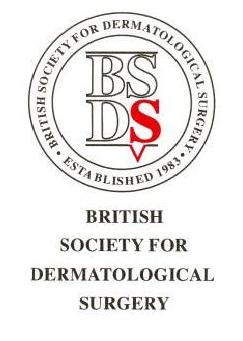 Application for appointment to the Skills Faculty (Consultant & SAS Doctors& Mohs Fellow) Please return the completed form with attachments to:Executive OfficerBritish Society for Dermatological Societyinfo@bsds.org.ukAny queries, please email info@bsds.og.ukPersonal DetailsNameAddressEmail AddressBest contact phone numberAre you a BSDS member?GMC no.Current PostDate appointed to current postPlace of workPersonal StatementPlease provide a short statement as to why you feel you would be suitable for this role, demonstrating your interest in surgical training and education (~200 words)To be completed by the ApplicantI confirm that I have attached my mini CVI confirm that I have support from my Clinical DirectorName of Clinical DirectorApplication signatureDate